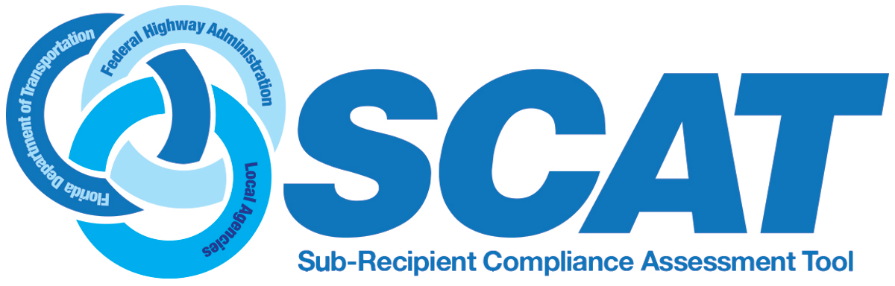 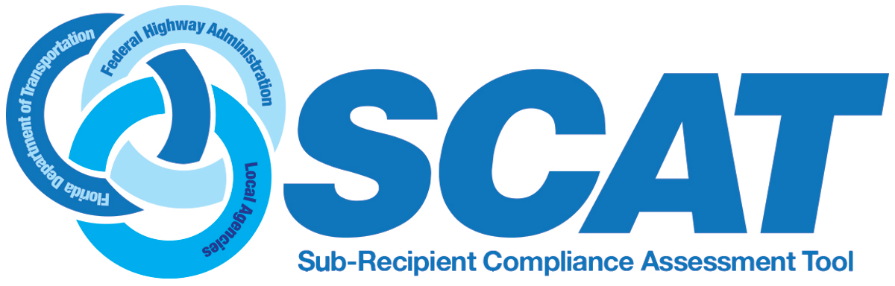 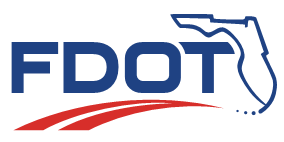 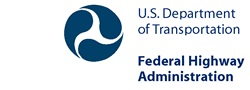 TBDTBDFDOT District near you!FDOT District near you!8:30 AMRegistration:  NONDISCRIMINATION PROGRAM TRAINING FOR                 LOCAL AGENCIES 2020Registration:  NONDISCRIMINATION PROGRAM TRAINING FOR                 LOCAL AGENCIES 2020Registration:  NONDISCRIMINATION PROGRAM TRAINING FOR                 LOCAL AGENCIES 20209:00 AMWelcome Welcome Federal Highway Administration (FHWA FL Division)Florida Department of Transportation (FDOT)9:30 AMHistory and Importance of Title VI and other Nondiscrimination AuthoritiesHistory and Importance of Title VI and other Nondiscrimination AuthoritiesCarey Shepherd10:30 AMTools for Title VI and ADA Compliance – SCATTools for Title VI and ADA Compliance – SCATJacqueline ParamoreLorraine Moyle11:30 PMLUNCH on your ownLUNCH on your ownALL 1:00 PMADA Requirements for Local Governments and Tech Tools for ComplianceADA Requirements for Local Governments and Tech Tools for ComplianceBrad Bradley2:00 PMADA Standards – For Engineers . . and the rest of usADA Standards – For Engineers . . and the rest of usTBD3:00 PMField Exercises (weather permitting)Field Exercises (weather permitting)ALL4:00 PMQ&A and Wrap – upQ&A and Wrap – upALL